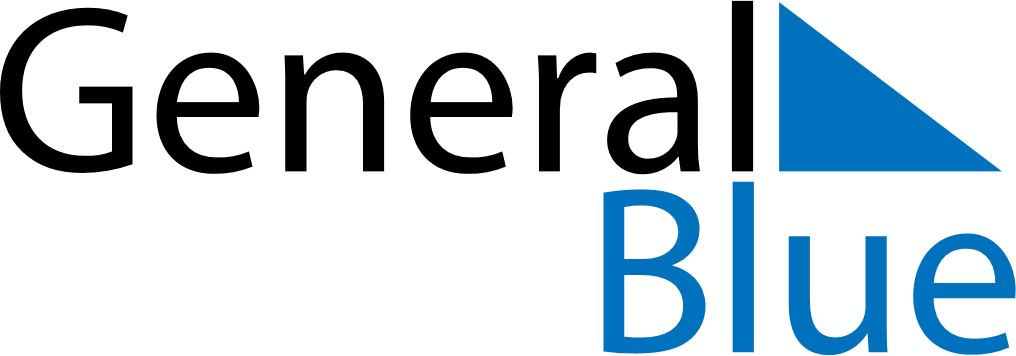 November 2024November 2024November 2024SerbiaSerbiaMONTUEWEDTHUFRISATSUN1234567891011121314151617Armistice Day18192021222324252627282930